Лепка рельефная (панорама)В далёком космосеЗадачи. Продолжать освоение техники рельефной лепки: предложить детям вместе создать рельефную картину, включающую разные космические объекты (солнце, планеты, звёзды, созвездия, кометы). Инициировать самостоятельный поиск средств и приёмов изображения (скручивание и свивание удлинённых цилиндров для хвоста кометы, наложение слоев в солнечной короне); напомнить о возможности смешивания цветов пластилина, о пластилиновой растяжке для эмоционально-цветового решения темы. Развивать чувство композиции. Воспитывать интерес к сотворчеству.Содержание занятия.Воспитатель приглашает детей полюбоваться ночным небом, которое они изобразили сами, достаёт подзорную трубу, свёрнутую из бумаги, всматривается через неё в картину и комментирует: «Сверкают звёзды необыкновенной красоты, мчится комета - хвост по небу разметала. А вот планеты кружатся в хороводе...» Одновременно с комментарием размещает на небе вылепленные из пластилина или вырезанные из фольги 2-3 звёздочки и комету, хвост которой составлен из разных элементов: цилиндров и конусов разной длины и толщины, сплющенных лент с насечками, свитых между собой жгутиком (в лепке) или из рваных полосок бумаги и бумажных жгутов разного цвета и ленточек серпантина (в аппликации). Дети сворачивают в трубочку листы бумаги и тоже рассматривают небо. Воспитатель читает детям стихотворение «Знаки Зодиака» Э. Фарджен:Двенадцать знаков Зодиака:Рогатый Козлик-забияка,В блестящих брызгах Водолей,Две Рыбы в чешуе огней,Барашек в облаках кудрявыхИ Бык бодливый в лунных травах,Двойняшки с вечной их вознёй,Рак с ослепительной клешнёй,Лев, с неба рыкающий грозно,И Девушка в накидке звёздной,Весы, висящие меж туч,И Скорпиона жгучий луч,Стрелец, что целится из мрака, -Двенадцать знаков Зодиака!Воспитатель спрашивает, что детям удалось увидеть в далёком космосе, и предлагает всем вместе создать космическую картину. Прикрепляет свои звёздочки и комету: прижимает к небу и примазывает (или приклеивает) в нескольких местах самые длинные части кометы. Показывает приём процарапывания и контррельефной лепки – примазывает пластилиновый диск, пальцем размазывает несколько «лучей», а потом с помощью стеки изображает звёздочку. Уточняет, что у нас получается картина-панорама. По своему желанию лепим или вырезаем - планеты и кометы, спутники и ракеты, инопланетян и космонавтов... Раскладываем на космической картине и передвигаем в поисках наиболее удачной композиции: самые крупные и тяжёлые на вид космические фигурки помещаем внизу, самые мелкие и лёгкие - вверху или равномерно по всему фону. Всё на месте? Ничего не потеряли? Никто никому не мешает? Красиво? Тогда прикрепляем: в лепке легко прижимаем к фону, укрепляем на поверхности с помощью трубочек для коктейля или мягкой проволоки; в аппликации приклеиваем полуобъёмно, чтобы часть изображений (например, хвост кометы, огонь из сопла ракеты) приподнимались над поверхностью картины-основы. Пластилиновые хвосты комет слегка размазываем по поверхности, а бумажные разрываем, сминает, скручиваем, будто они разметались по космическому небу. Космонавтов «выпускаем» из ракеты в открытый космос на шнурах. Гуманоидов усаживаем на летающие тарелки или приземляем - «прилуняем»... Дети обдумывают свои замыслы, выбирают материалы и размещаются на полу возле картины или за столом. Педагог предлагает договориться, кто будет изображать для общей картины Солнце, а кто планеты. Вспоминают о том, что можно смешивать пластилин разных цветов, чтобы передать колористические особенности Земли, Марса, Венеры, а в аппликации использовать фактурную бумагу. Дети экспериментируют в поисках способов изображения лунных кратеров, создают фантазийные звёздочки и кометы, обводят силуэты нескольких созвездий стекой и обозначают звёздочками. Вылепив отдельные изображения, раскладывают их на общей картине, ищут наиболее удачное композиционное изображение, и только потом прикрепляют - прижимают, примазывают, дополняют контррельефом и т.д. В конце занятия дети издали рассматривают свою картину через подзорные трубы (свёрнутые в трубочку листы бумаги), обмениваются своими впечатлениями. Воспитатель сообщает, что впереди ещё очень много интересных занятий, и на этой картине вскоре появятся космические корабли, спутники и даже летающие тарелки с инопланетянами.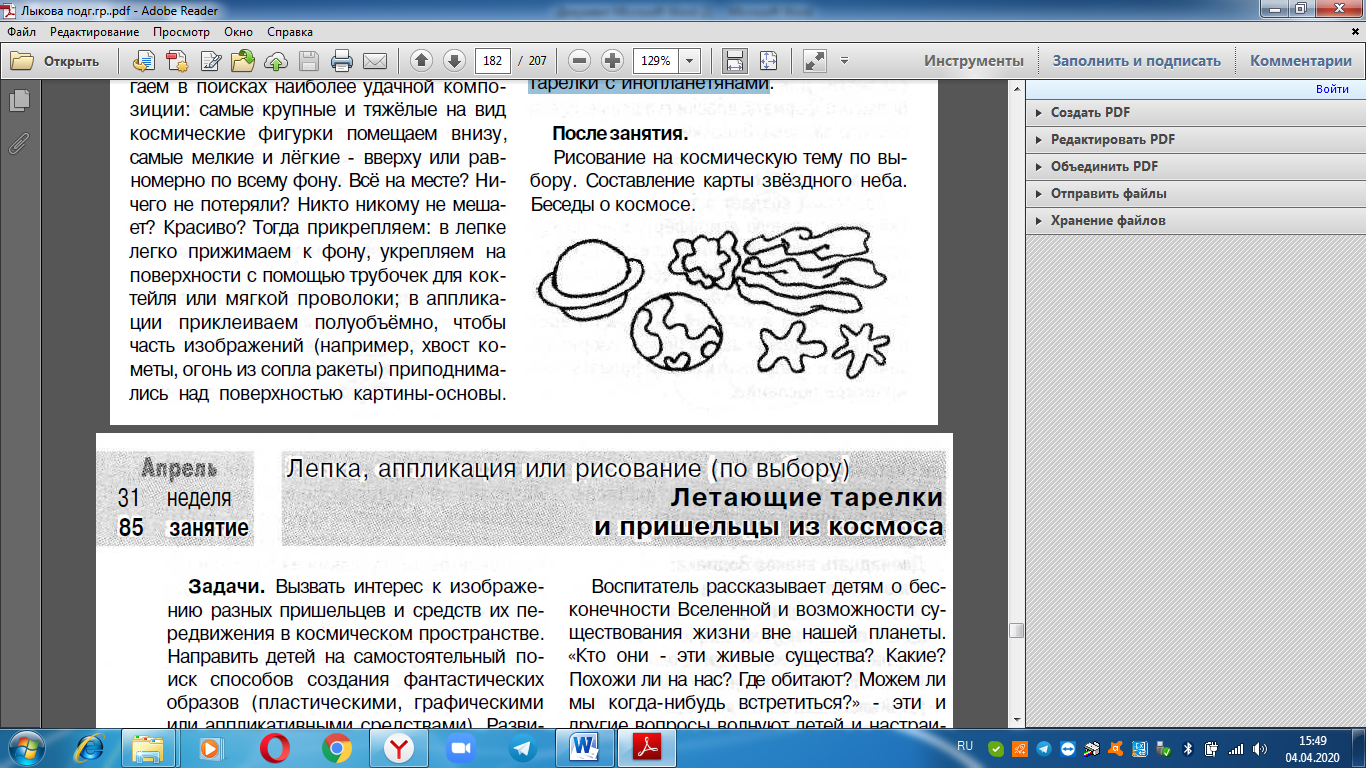 